Performance Assessment in the SciencePerformance Assessment in ScienceScience standards (Michigan Science Standards/NGSS) include three dimensions – Science and Engineering Practices, Disciplinary Core Ideas, and Crosscutting Concepts. Each individual standard includes all three components and all standards-aligned assessment should strive to attain three-dimensionality. Performance assessment is a necessary method to assess student ability to explain phenomenon or solve engineering problems. Michigan Science StandardsNGSSStandards-aligned Assessment Materials:Michigan ExamplesStanfordSTEM Teaching ToolsTask Annotation Project in Science (Achieve)TJ SmolekScience Education Research ConsultantOffice of Educational Assessment and Accountability (OEAA)Michigan Department of Education608 West Allegan St.Lansing, MI  48909517-241-3458smolekt@michigan.gov@tjheckyeahMary Starr, PhDScience Education ConsultantExecutive Director, Michigan Mathematics and Science Leadership NetworkPresident, Starr and Associates734-612-8780starrm@mimathandscience.org@starrscience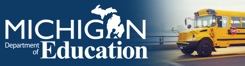 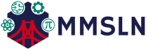 